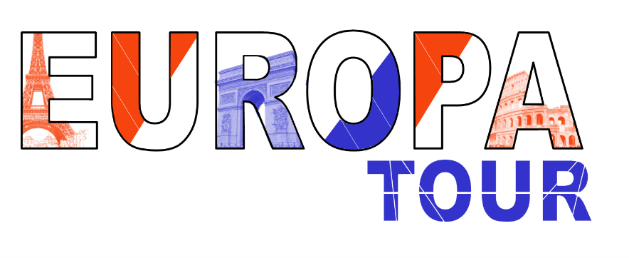 ¡El recorrido más completo por Europa!ITINERARIO TERRESTREDOMINGO 05 NOVIEMBRE 2023 – PARÍS 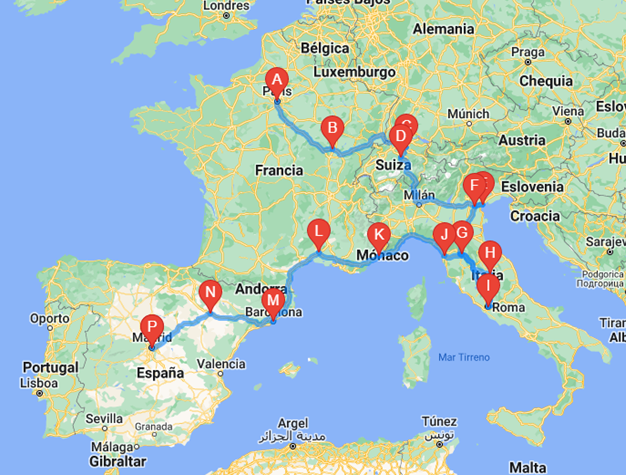 Salida en vuelo transcontinental rumbo a Europa.  Noche a bordo.LUNES 06 NOVIEMBRE 2023 - PARÍSLlegada, recibimiento y traslado al hotel. Alojamiento. MARTES 07 NOVIEMBRE 2023 - PARÍSDesayuno. Por la mañana tendremos una visita a la 2ª planta de la Torre Eiffel con una impresionante vista de la capital. A continuación, un mágico Crucero por el Sena. Tarde libre. Alojamiento.MIERCOLES 08 NOVIEMBRE 2023 - PARÍSDesayuno. A la hora indicada incorporación al grupo, visita panorámica de la ciudad de la Luz, recorriendo la Avenida de los Campos Elíseos, Arco del Triunfo, Torre Eiffel, Isla de la Ciudad, etc. Breve tiempo para visitar la Medalla Milagrosa. Tarde libre para conocer la ciudad o realizar la excursión opcional de Iluminaciones y Crucero por el Sena o una noche especial disfrutando en El Lido de un espectáculo de cabaret. AlojamientoJUEVES 09 NOVIEMBRE 2023 - PARÍS – BRUJAS- PARÍSDesayuno. Saldremos hacia Bélgica para descubrir esta ciudad medieval llamada “La Venecia del Norte”. Sus canales, arquitectura, sus famosísimas cervezas y el mejor chocolate del mundo convierten a Brujas en la visita imprescindible de la vieja Europa. Alojamiento.VIERNES 10 NOVIEMBRE 2023 - PARÍS - DIJON - ZÚRICHDesayuno. Salida hacia Dijon, ciudad mundialmente conocida por su famosa mostaza. Se podrá pasear por su centro histórico medieval donde se encuentra uno de los museos más antiguos de Francia, el Museo de Bellas Artes. Continuamos viaje hasta Zúrich. Llegada y tiempo libre para recorrer esta hermosa ciudad suiza. Opcionalmente pueden realizar la visita guiada donde visitaremos la Bahnhofstrasse, la colina Lindenhof, el viejo barrio de marineros y pescadores Schippe y el puente más antiguo de Zúrich Rathaus-Brücke donde se encuentra el Ayuntamiento a orilla de su lago, entre otros sitios de interés. Alojamiento.SABADO 11 NOVIEMBRE 2023 -  ZÚRICH - LUCERNA - VENECIADesayuno y salida hacia Lucerna, situada a orillas del lago de los Cuatro Cantones y que ha conservado, en sus edificaciones, plazas y callejuelas, el encanto medieval. Excursión al monte Titlis: subirán en teleférico a lo alto de las montañas nevadas de los Alpes Suizos, apreciando los hermosos paisajes y podrán disfrutar de la nieve, experiencia única y de las diferentes atracciones que allí se encuentran. A la hora indicada, viaje hacia Venecia, una de las ciudades más bellas del mundo. Alojamiento en el hotel.DOMINGO 12 NOVIEMBRE 2023 - VENECIA - PADOVA - FLORENCIADesayuno. Mañana dedicada a la visita de Venecia, ciudad de las 118 islas. Traslado en vaporetto hacia la Plaza de San Marcos. Visita a pie recorriendo la Plaza de San Marcos, Palacio Ducal, Puente de los Suspiros, etc. Tiempo libre para recorrer por su cuenta las laberínticas calles y canales, y admirar los contrastes entre los bellos Palacios situados en el Gran Canal y las pequeñas iglesias. Paseo en góndola: Recorreremos el Gran Canal, con vistas a algunos de los edificios más pintorescos de la ciudad. Nos dirigiremos a la iglesia de Santa María della Salute y, tras contemplar su fachada, nos adentraremos por los pequeños canales para rodear el emblemático Teatro de La Fenice. A la hora indicada, salida hacia Padova, ciudad conocida por el Santo; tiempo en su catedral. Continuación hacia Florencia. Llegada y alojamiento en el hotel previsto.LUNES 13 NOVIEMBRE 2023 - FLORENCIA - ASÍS - ROMADesayuno. Panorámica de la ciudad, cuna del renacimiento y de la lengua italiana. Pasearemos por esta ciudad rebosante de arte, historia y cultura, admirando la Catedral de Santa María dei Fiori con su bello Campanille el Baptisterio, decorado con las famosas puertas del paraíso, por donde pasaron personajes tan conocidos como Miguel Ángel o Dante Aligheri. A la hora indicada salida en dirección a Asís, donde visitaremos la ciudad y la Basílica de San Francisco para proseguir hasta Roma. Alojamiento.MARTES 14 NOVIEMBRE 2023 - ROMADesayuno. Día libre durante el que se podrá realizar opcionalmente una de las visitas más interesantes de Italia: Capri y Nápoles-Pompeya, una excursión de día completo para conocer Nápoles, la más típica ciudad italiana; Capri, una pintoresca isla del Mediterráneo; y Pompeya, espléndida y mitológica ciudad romana. Alojamiento.MIERCOLES 15 NOVIEMBRE 2023 - CIUDAD DEL VATICANO (AUDIENCIA PAPAL)Desayuno y salida hacia la Ciudad del Vaticano para asistir a la Audiencia del Santo Padre (condicionado a que el Papa se encuentre en Roma). A continuación, visita panorámica de la Ciudad Imperial, recorriendo los Foros Romanos, Coliseo, Arco de Constantino, Plaza de Venecia y Plaza de San Pedro en la Ciudad-Estado del Vaticano. Por la tarde visitaremos los famosos Museos Vaticanos y la obra cumbre de Miguel Ángel, la Capilla Sixtina. Alojamiento.JUEVES 16 NOVIEMBRE 2023 - ROMA - PISA - NIZADesayuno. Salida hacia Pisa. Parada en la Plaza de los Milagros para contemplar el bello conjunto monumental que forman la Catedral, Baptisterio y la famosa Torre Inclinada. Continuación a Niza, capital de la Costa Azul. Alojamiento. Sugerimos disfrutar el ambiente de esta cosmopolita ciudad o participar en una excursión opcional a Mónaco, Montecarlo y su famoso casino.VIERNES 17 NOVIEMBRE 2023 - NIZA - NIMES - BARCELONADesayuno. Breve recorrido panorámico de la ciudad para continuar hacia la ciudad de Nimes; tiempo libre para el almuerzo y continuación hacia la frontera española a través de la Provenza y sus magníficas autopistas. Llegada a Barcelona. Alojamiento. Sugerimos disfrutar las múltiples posibilidades nocturnas que la ciudad ofrece.SABADO 18 NOVIEMBRE 2023 -  BARCELONADesayuno. Por la mañana Entrada al CAMP NOU. Visita libre al museo interactivo y disfrutar de los audiovisuales. Entrada a la sala de prensa, el vestuario del equipo visitante y recorrido a lo largo del túnel de jugadores hasta llegar al campo. Visita al Museo, renovado en 2010, donde se podrán ver las vitrinas llenas de trofeos y de la colección de objetos que narran la historia del club y las trayectorias de sus jugadores más importantes. Visita panorámica de la ciudad con guía local, incluyendo sus lugares más típicos y pintorescos acabando en el centro de la ciudad. Tarde libre.  Traslado al hotel. Alojamiento.DOMINGO 19 NOVIEMBRE 2023 - BARCELONA - ZARAGOZA - MADRIDDesayuno. Salida hacia Zaragoza. Tiempo libre para poder visitar la Basílica de la Virgen del Pilar, patrona de la Hispanidad, y recorrer su casco antiguo. Por la tarde, continuación a Madrid. Alojamiento.LUNES 20 NOVIEMBRE 2023 - MADRIDDesayuno. Entrada al Estadio Santiago Bernabéu. Recorrido libre por las instalaciones del corazón madridista, donde podrás conocer y rememorar la historia de cientos de objetos de valor incalculable, entre los que se encuentran los trofeos más prestigiosos obtenidos por el Real Madrid. A continuación visita panorámica de la ciudad con guía local, recorriendo la Plaza de España, Fuente de Cibeles, Plaza de Oriente, Puerta de Alcalá, Ciudad Universitaria, entre otros sitios de interés. Almuerzo de despedida en restaurante típico español. Tiempo libre. Traslado al hotel. Alojamiento.MARTES 21 NOVIEMBRE 2023 - MADRIDDesayuno. Salida hacia Toledo,  llegada y visita panorámica con almuerzo. Descubre una mezcla perfecta de culturas árabe, judía y cristiana. Callejea por el casco antiguo de la ciudad, declarado Patrimonio de la Humanidad en 1986. Descubre por qué los más de 2000 años de existencia le han dado a la ciudad la gran importancia histórica que tiene. Conoce su fantástico patrimonio y descubre cómo la coexistencia de las tres culturas a través de los siglos influyó en su estilo arquitectónico actual. Sigue al guía a través de las callejuelas empedradas de Toledo hasta llegar a la Catedral, construida sobre los restos de una antigua mezquita árabe edificada durante el siglo XIII y hoy en día es una de las catedrales góticas más importantes de España (visita exterior). Regreso a Madrid. Alojamiento.MIERCOLES 22 NOVIEMBRE 2023 - MADRID - AMÉRICADesayuno y a la hora determinada traslado al aeropuerto para tomar el vuelo de regreso.HOTELES PREVISTOSPARÍS:                  	Confort París Porte d`Ivry // ibis Paris 17 Clichy-BatignollesZÚRICH:               	Thessoni Classic ZúrichVENECIA:            	LH Hotel Sirio Venice - MestreFLORENCIA:       	B&B Firenze City CentreROMA:                 	IH Roma Z3 // Hotel ErgifeNIZA:                    	Ibis Nice Centre GareBARCELONA:     	Ibis Barcelona MeridianaMADRID:             	Rafael Hoteles Pirámides//hotel PragaEL PRECIO INCLUYE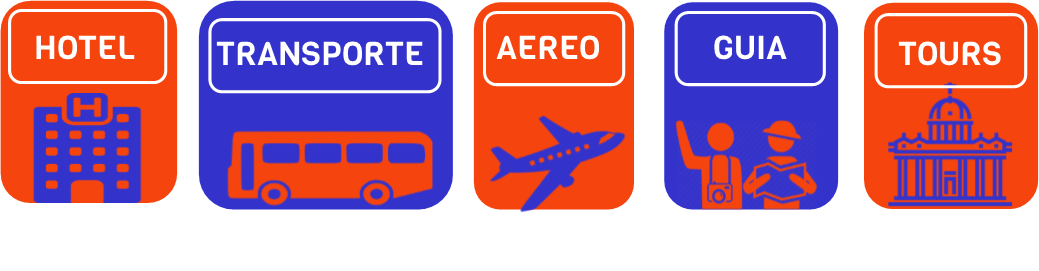 Tour líder acompañando al grupo todo el recorrido17 Noches de alojamiento en hoteles Turista / PrimeraDesayuno diarioTransporte en autocar turísticoTraslados aeropuerto – hotel – aeropuertoTraslados en Vaporetto en VeneciaVisita con guía local en los lugares indicadosVisitas panorámicas en ciudades indicadas a bordo del autobúsVisita y entrada a los estadios de fútbol: Santiago Bernabéu en Madrid y Camp Nou en Barcelona París: crucero por el Río Sena y subida al 2do nivel de la Torre EiffelVisita de día completo a Brujas Suiza: visita al Monte Titlis (incluye recorrido por glaciar y subida en teleférico)Venecia: Paseo en góndola Roma: Audiencia Papal y Museos VaticanosMadrid: Almuerzo de despedida y visita de día completo a Toledo con almuerzo incluidoAsistencia al viajero con cobertura de $60,000PRECIOS POR PERSONA EN DOLARESNOTAS IMPORTANTES:Hoteles categoría turista (3*) Camas en Europa: Recordar que son camas pequeñas, y las habitaciones también son pequeñas. Si son personas grandes y son 3 en misma habitación evaluar si es mejor quedarse en 1 single + 1 doble. Si los pasajeros, sabiendo esto, deciden habitación triple se puede asignar pero se debe recalcar que las camas pueden ser 3 imperiales o 1 matrimonial+1 imperial o 1 cama King.  Los hoteles no siempre asignan 3 camas individuales (imperial) ni 2 camas. Depende de la disponibilidad del hotel. No podemos garantizarlo y es muy importante que los pasajeros lo sepan. Ocupación máxima: Recordar que máxima ocupación en circuitos por europa es de 3 personas tomando en cuenta niños y adultos. Si viaja una familia de 2 adultos y 2 niños se asignarán dos habitaciones donde cada adulto deberá dormir con un menor o un adulto con dos menores y un adulto solo (dos habitaciones para familia de 4).Clima: noviembre es templado, es el inicio del invierno, pero las temperaturas no bajan de 10° por las noches.Boleto aéreo: no incluye asignación de asientos anticipada, si pasajeros desean asientos asignados se deben comprar adicionalmente.PARA RESERVAR Se necesita copia de pasaporte + depósito de $500 por persona. 1er abono – 2 septiembre 2023: $1000 por persona Pago final: 4 octubre 2023	OCUPACIONPRECIOS POR PERSONA EN DOLARESDOBLE US$ 3,035